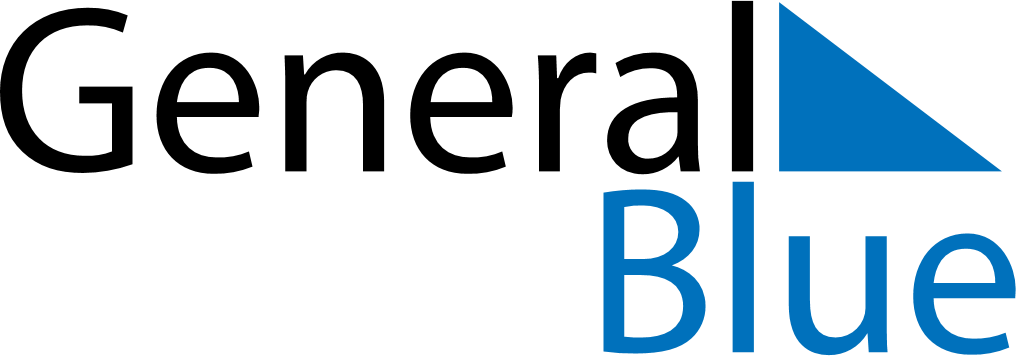 December 2030December 2030December 2030December 2030TanzaniaTanzaniaTanzaniaMondayTuesdayWednesdayThursdayFridaySaturdaySaturdaySunday123456778910111213141415Independence Day16171819202121222324252627282829Christmas DayChristmas Day3031